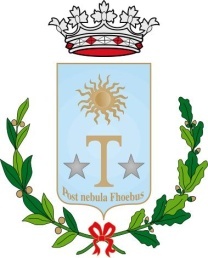 COMUNE DI TITO85050 TITO – PZ – Via Municipio, 1 – tel. 0971.796211 fax 0971.794489assessori@comune.tito.pz.it 		ufficiourp@comune.tito.pz.itSEGNALAZIONI - RECLAMI - SUGGERIMENTISE VUOLE COMPILI LA PARTE ANAGRAFICA PER UN EVENTUALE RISCONTRO ALTRIMENTI SALTI QUESTA PARTECognome e nome _________________________________________________________________Indirizzo ______________________________ Città _________________________ CAP _______Telefono ________________ e-mail __________________________________________________La sua segnalazione/reclamo è vista dall’ente come un importante contributo teso al miglioramentodella qualità dei servizi resi. Grazie per la collaborazione.La segnalazione/reclamo riguarda:Un servizio mal resoL’accesso agli ufficiLa scarsa disponibilità dell’operatore con cui si è interagitoLa scarsa qualità delle informazioni acquisite presso un ufficio od uno sportelloAltroDescriva cosa è accaduto e/o la ragione della sua segnalazione/reclamo:________________________________________________________________________________________________________________________________________________________________________________________________________________________________________________________________________________________________________________________________________________________________________________________________________________________________________________________________________________________________È la prima volta che fa una segnalazione/reclamo nei confronti del servizio comunale? 		Si   		No   		Se No, il problema è stato poi risolto in modo soddisfacente? 	Si   No  Per il problema attuale ha già fatto una segnalazione/reclamo		scritto  	verbale  		senza esito? 	Si  	No Se intende lasciare un suggerimento teso a migliorare i nostri rapporti, lo descriva brevemente di seguito.Grazie.________________________________________________________________________________________________________________________________________________________________________________________________________________________________________________________________________________________________________________________________________________________________________________________________________________________________________________________________________________________________________________________________________________________________________________________________________________________________________________________________________________________________________________________________________________Data _____________________Firma(eventuale)______________________________________Segnalazioni e Suggerimenti saranno tenuti nella debita considerazione e laddove favorevolmente valutati si cercherà di aderirvi.L’Ufficio Relazioni con il Pubblico avrà cura di consegnare i reclami compilati all’Ufficio competente e si impegna a seguire la pratica fino alla soluzione del problema.Il modulo può essere inviato per posta, Via fax o e-mail all’ufficio URP del Comune di Tito o all’indirizzo e-mail degli assessori, eventualmente accompagnato da opportuna documentazione.